ПРОГРАММА РЕГИОНАЛЬНОЙ ПЛОЩАДКИ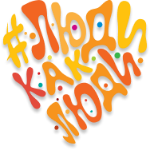 #ЛюдиКакЛюди  ко Всемирному дню информирования об аутизмеТелефон организатора:89115022764Воеводина Наталия ВениаминовнаКонтакты:nataliy_0378@mail.ruПлощадка фестиваляДата и время мероприятияМесто мероприятияМероприятие ПроводятМАОУ «Центр образования № 42»30 марта10.00- 11.0012.00-13.00Г. Вологда ул, Северная 34аСпортивное мероприятие «Муравейник» для обучающихся младших классов с ОВЗ в зале (для обучающихся города Вологды)Форма одежды: Футболка, спортивные брюки, носки , спортивная сменная обувь.Спортивный – праздник в бассейне «Весенний заплыв» для обучающихся с ОВЗ, детей аутистов центра образования.Учителя физическойкультуры МАОУ «Центр образования № 42»с  22 марта по 3 апреляГ. Вологда ул, Северная 34аВыставка рисунков «Мир цвета нашими глазами» Авторы работ – обучающиеся школы с расстройствами аутистического спектра, дети с ОВЗ, ученики школы.Учитель ИЗО Холл центра образованияМАОУ «Центр образования № 42»30 марта Г. Вологда ул, Северная 34аМузыкальный мастер- класс для обучающихся с аутизмом (в записи онлайн), ОВЗМастер-класс «Бутерброд -кораблик» 5 класс, кулинария , для обучающихся с аутизмом, ОВЗУчитель музыки Размещение видео записи на официальной страничке ЦО в контакте https://vk.com/centrobr42Учитель технологии30 марта – 3 апреляКонсультации 30 марта с 9-11 чГ. Вологда ул, Северная 34аКонсультации для родителей и педагогов школы по обучению, воспитанию и развитию обучающихся с РАС. Мастер – классы: 1.Приемы обучения младших школьников с РАС ориентироваться во времени.2.Развитию анализа ситуаций с помощью дидактической игры «Домино»3. Формирование умений дифференцировать буквы п-т. 4. Использование пиктограмм в логопедической работе с детьми с РАС.5. Логопедические игры и упражнения на формирование грамматического строя речи детей с РАС.Педагоги - психологи,учителя – логопеды, учителя - дефектологи.Размещение видео записи на официальной страничке ЦО в контактеhttps://vk.com/centrobr42МОУ «Общеобразовательная школа для обучающихся с ограниченными возможностями здоровья № 1 имени Мальцевой Екатерины Александровны»30 марта с 13.00Г. Вологда ул. Пирогова д.43Мастер – класс "Формирование сенсорных эталонов у обучающегося с РАС (АООП НОО ОВЗ, вариант 8.3)"Размещение видео записи на официальной страничке школыhttps://vk.com/shkola_ovz1